АНАЛІЗ РЕГУЛЯТОРНОГО ВПЛИВУ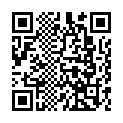 рішення фонтанської сільської ради "Про затвердження правил розміщення зовнішньої реклами на території Фонтанської сільської ради Одеського району Одеської областіІ. Визначення проблемиПроблема, яку передбачається розв'язати шляхом державного регулювання:Відсутність єдиного сучасного механізму розміщення рекламних конструкцій на території Фонтанської сільської ради Одеськогор айону Одеської областіПричини виникнення проблеми:Після об'єднання сільських рад у об'єднану територіальну громаду  виникла ситуація при якій чинні правила розміщення рекламних конструцій діють лише на території  села Фонтанка. Іншими сільськими радами вказані Правила до об'єднання не затверджувались.Підтвердження важливості проблеми:Важливість зазначеної проблеми полягає в необхідності приведення відносин у сфері розміщення зовнішньої реклами у відповідність до чинного законодавства. Розв'язання даної проблеми дасть можливість створити умови для розміщення зовнішньої реклами, надасть можливість суб’єктам господарювання розміщувати рекламні засоби, що забезпечить стимулювання розвитку їх діяльності, забезпечить встановлення єдиного порядку та здійснення контролю за додержанням правил розміщення зовнішньої реклами.Показники існування та масштабу проблемиОсновні групи (підгрупи), на які проблема справляє вплив:Обґрунтування неможливості вирішення проблеми за допомогою ринкових механізмів:Проблема не вирішується ринковим механізмом,  оскільки згідно чинного законодавства саме органи місцевого самоврядування встановлюють правила розміщення реклами.Обґрунтування неможливості вирішення проблеми за допомогою діючих регуляторних актів:Діючі Правила розміщення реклами розповсюджуються лише на територію села Фонтанка та не охоплюють територію всієї ОТГІІ. Цілі державного регулюванняЦілі державного регулювання, безпосередньо пов'язані з розв'язанням проблеми:формування на території Фонтанської ОТГ єдиної політики у сфері зовнішньої реклами, яка б відповідала вимогам діючого законодавства, шляхом затвердження сільською радою зазначеного нормативного актувстановлення єдиних вимог до порядку розміщенням зовнішньої реклами на території Фонтанської сільської ради у одному регуляторному акті, що надасть змогу суб’єктам господарювання скоротити часові витрати на пошук норм законодавства щодо розміщення зовнішньої рекламиведення обліку, контролю та створення механізму вжиття заходів з приведення у відповідність до вимог  чинного законодавства влаштування рекламних конструкцій на території сільської радизабезпечення у процесі розміщення засобів зовнішньої реклами розумного балансу комерційних інтересів та пріоритету щодо збереження цілісності оточуючої забудови шляхом виконання вимог щодо розміщення зовнішньої реклами, зазначених у Правилах розміщення зовнішньої рекламизапобігання самочинному розміщенню конструкцій зовнішньої рекламиIII. Визначення та оцінка альтернативних способів досягнення цілей1. Визначення альтернативних способів2. Оцінка вибраних альтернативних способів досягнення цілейОцінка впливу на сферу інтересів державиОцінка впливу на сферу інтересів громадянОцінка впливу на сферу інтересів суб'єктів господарюванняАльтернатива 1Альтернатива 2Альтернатива 3Оцінка сумарних витрат за альтернативамиIV. Вибір найбільш оптимального альтернативного способу досягнення цілейV. Механізми та заходи, які забезпечать розв'язання визначеної проблемиЗапропоновані механізми регуляторного акта, за допомогою яких можна розв'язати проблему:Впровадження системи надання дозволів на розміщення зовнішньої реклами чіткої регламентації дій щодо їх отримання/продовження чи анулюванняПроведення перевірок дотримання вимог Правил та встановлення відповідальності власників рекламних конструкцій за їх порушенняФормування інформаційної бази об’єктів зовнішньої реклами та ведення обліку розміщених на території Фонтанської сільської ради рекламних засобівЗаходи, які мають здійснити органи влади для впровадження цього регуляторного акта:провести навчання відповідального персоналу щодо виконання вимог регулюванняVI. Оцінка виконання вимог регуляторного акта залежно від ресурсів, якими розпоряджаються органи виконавчої влади чи органи місцевого самоврядування, фізичні та юридичні особи, які повинні проваджувати або виконувати ці вимогиПитома вага суб’єктів малого підприємництва (малих та мікропідприємств разом) у загальній кількості суб’єктів господарювання, на яких поширюється регулювання, перевищує 10 відсотків, розрахунок витрат на запровадження державного регулювання для суб’єктів малого підприємництва здійснено згідно з додатком 4 до Методики проведення аналізу впливу регуляторного акта (Тест малого підприємництва). 
VII. Обґрунтування запропонованого строку дії регуляторного актаЗапропонований термін дії акта:безстроковоОбґрунтування запропонованого терміну дії акта:Запропонованим актом врегульовано відносини, що мають перманентний характерVIII. Визначення показників результативності дії регуляторного актаДосягнення цілі державного регулювання, задля якого пропонується акт, може бути охарактеризовано наступними кількісними та якісними показниками, значення яких має змінитися за вимірюваний період:IX. Визначення заходів, за допомогою яких здійснюватиметься відстеження результативності дії регуляторного актаСтроки проведення базового відстеження результативності дії регуляторного акта:1 рікСтроки проведення повторного відстеження результативності дії регуляторного акта:3 рокиМетод проведення відстеження результативності:СтатистичнийВид даних, за допомогою яких здійснюватиметься відстеження результативності:СтатиcтичніЦільові групи осіб, що обиратимуться для участі у відповідному опитуванні:не передбаченоНаукові установи, що залучатимуться для проведення відстеження:не передбаченоНазва показникаОдиниця виміруЗначенняДжерело данихКількість виданих дозволів на розміщення рекламних конструкційодиниця100Результати інвентаризації, проведеної комісією сільської радиКількість укладених договорів на розміщення рекламних конструкційодиниця100Результати інвентаризації, проведеної комісією сільської радикількість оновлених дозволів та договорів на розміщення рекламних конструкційодиниця0Результати інвентаризації, проведеної комісією сільської радиГрупи (підгрупи)ТакНіДержава+-Громадяни+-Суб’єкти господарювання+-у тому числі суб’єкти малого підприємництва+-Вид альтернативиОпис альтернативиАльтернатива 1На теперішній час на території громади діють Правила розміщення зовнішньої реклами на території села Фонтанка Комінтернівського району Одеської області, затверджені рішенням Фонтанської сільської ради від 03.06.2016 № 284-VII. Вказані правила є застарілими та не охоплюю територію усієї сільської радиАльтернатива 2Здійснення контролю за розміщенням рекламних засобів, їх технічним станом та санітарним станом прилеглої до них території в населених пунктах ОТГ на підставі Типових правил розміщення  зовнішньої реклами, затверджених постановою КМУ від 29 грудня 2003 р. № 2067.Альтернатива 3Прийняття рішення "Про затвердження Правил розміщення зовнішньої реклами на території Фонтанської сільської ради Одеського району Одеської області", яким буде у повному обсязі врегульовані питання ), що виникають у процесі розташування елементів зовнішньої реклами та вивісок в межах території Фонтанської сільської ради Одеського району Одеської області, Правила визначають порядок надання дозволів на розміщення зовнішньої реклами та вивісок, їх переоформлення та скасування, встановлюють вимоги до технічного стану рекламних засобів, художньо-естетичного вигляду та порядку їх установки, експлуатації та демонтажу, а також містить інформацію про органи, що здійснюють контроль за дотриманням цих Правил.Вид альтернативиВигодиВитратиАльтернатива 1ВідсутніВідсутніАльтернатива 2ВідсутніОчікуються витрати у вигляді ненадходження коштів до місцевого бюджету через відсутність порядку плати за тимчасове користування місцями для розміщення рекламних конструкційАльтернатива 3можливість врегулювати всі права та обов’язки учасників правовідносин у сфері зовнішньої реклами на території  населених пунктів та за їх межами.відсутніВид альтернативиВигодиВитратиАльтернатива 1ВідсутніМожливе погіршення естетичного стану населених пунктів через безконтрольне встановлення конструкцій та відсутності вимог до їх оформленняАльтернатива 2відсутнівідсутніАльтернатива 3Покращення естетичного стану території громадивідсутніПоказникВеликіСередніМаліМікроРазомКількість суб'єктів господарювання, що підпадають під дію регулювання, одиниць21025010001262Питома вага групи у загальній кількості, відсотків0.16%0.79%19.81%79.24%100,00%ПоказникВеликіСередніМаліМікроРазомКількість суб'єктів господарювання, що підпадають під дію регулювання, одиниць21025010001262Питома вага групи у загальній кількості, відсотків0.16%0.79%19.81%79.24%100,00%ПоказникВеликіСередніМаліМікроРазомКількість суб'єктів господарювання, що підпадають під дію регулювання, одиниць21025010001262Питома вага групи у загальній кількості, відсотків0.16%0.79%19.81%79.24%100,00%Вид альтернативиВигодиВитратиАльтернатива 1Відсутня необхідність отримання дозволів та здіснення оплати на розміщення зовнішньої реклами (крім конструкцій, розміщених на території с. Фонтанка)відсутніАльтернатива 2Обмежене регулювання відносин з органом місцевого самоврядування. Відсутність необхідності сплати за користування місцем для розміщення зовнішньої реклами через відсутність порядку визначення такої плати.відсутніАльтернатива 3Встановлення єдиного на території сільської ради порядку отримання дозволу та встановлення плати за користуваня місцями для розміщення рекламних конструкцій.1. Фото та / або візуалізація на фото існуючої рекламної конструкції або тієї що планується встановити до 50 грнСумарні витрати за альтернативамиСума витрат, гривеньАльтернатива 1Альтернатива 2Альтернатива 3Рейтинг результативності (досягнення цілей під час вирішення проблеми)Бал результативності (за чотирибальною системою оцінки)Коментарі щодо присвоєння відповідного балаАльтернатива 11 - цілі прийняття регуляторного акта не можуть бути досягнуті (проблема продовжує існувати)Існуюча не вирішує проблеми, а саме не створює чіткого механізму розміщення зовнішньої реклами для території всієї ОТГ. Врегульованими залишаються тільки питання отримання дозволів та укладення договрів на розміщення рекламних конструкцій на території с. ФонтанкаАльтернатива 22 - цілі прийняття регуляторного акта можуть бути досягнуті частково (проблема значно зменшиться, деякі важливі та критичні аспекти проблеми залишаться невирішеними)Типові правила встановлюють загальний порядок регулювання відносин  пов'язаних із розміщення мзовнішньої реклами у населених пунктах, та визначають порядок надання дозволів на розміщення такої реклами. При цьому ними не враховуються як особливості конкретної територіальної громади та не визначається порядок встановлення оплати за користування місцями для розміщення реклами, що перебувають у комунальній власності, що спричинить ненадходження коштів до місцевого бюджету. Також відсутній дієвий механізм притягнення до відповідальності власникі рекламних конструкцій, розміщених з порушенням цих Правил.Альтернатива 34 - цілі прийняття регуляторного акта можуть бути досягнуті повною мірою (проблема більше існувати не буде)Затвердження Правилрозміщення зовнішньої реклами на території Фонтанської сільської ради Одеського району Одеської області, як нормативно-правового акту є єдиним прийнятним заходом, що цілком відповідає вимогам законодавства.Рейтинг результативностіВигоди (підсумок)Витрати (підсумок)Обґрунтування відповідного місця альтернативи у рейтингуАльтернатива 1Держава:ВідсутніГромадяни:ВідсутніСуб'єкти господарювання:Відсутня необхідність отримання дозволів та здіснення оплати на розміщення зовнішньої реклами (крім конструкцій, розміщених на території с. Фонтанка)Держава:ВідсутніГромадяни:Можливе погіршення естетичного стану населених пунктів через безконтрольне встановлення конструкцій та відсутності вимог до їх оформленняСуб'єкти господарювання:Витрати: відсутніСумарні витрати, грн: Проблема вирішується частково - лише на території с. Фонтанка, на інших територіях сільської ради застосовуються механізми, передбачені Типовими правилами.Альтернатива 2Держава:ВідсутніГромадяни:відсутніСуб'єкти господарювання:Обмежене регулювання відносин з органом місцевого самоврядування. Відсутність необхідності сплати за користування місцем для розміщення зовнішньої реклами через відсутність порядку визначення такої плати.Держава:Очікуються витрати у вигляді ненадходження коштів до місцевого бюджету через відсутність порядку плати за тимчасове користування місцями для розміщення рекламних конструкційГромадяни:відсутніСуб'єкти господарювання:Витрати: відсутніСумарні витрати, грн: Типовими правилами встановлені лише загальні вимоги для отримання дозволів на розміщення реклами без урахування специфіки конкретної території ОТГАльтернатива 3Держава:можливість врегулювати всі права та обов’язки учасників правовідносин у сфері зовнішньої реклами на території  населених пунктів та за їх межами.Громадяни:Покращення естетичного стану території громадиСуб'єкти господарювання:Встановлення єдиного на території сільської ради порядку отримання дозволу та встановлення плати за користуваня місцями для розміщення рекламних конструкцій.Держава:відсутніГромадяни:відсутніСуб'єкти господарювання:Витрати: 1. Фото та / або візуалізація на фото існуючої рекламної конструкції або тієї що планується встановити до 50 грнСумарні витрати, грн: Прийняття вказаного регуляторного акту призведе до упорядкування правовідносин між суб’єктами господарювання та органами місцевого самоврядування.РейтингАргументи щодо переваги обраної альтернативи/причини відмови від альтернативиОцінка ризику зовнішніх чинників на дію запропонованого регуляторного актаАльтернатива 1- Відсутність єдиного правового регулювання;відсутніАльтернатива 2- Неможливість притягнення до відповідальності у зв'язку з вчиненням порушенням;відсутніАльтернатива 3– чітке визначення прав і обов’язків суб’єктів у сфері розміщення реклами;відсутні№Назва показникаОдиниця виміруЗараз6 місяців1 рік3 роки1Розмір надходжень до державного бюджету, пов`язаних з дією актагрн.-0002Розмір надходжень до місцевих бюджетів, пов`язаних з дією актагрн.-500000150000050000003Розмір надходжень до цільового фонду, пов`язаних з дією актагрн.-0004Кількість суб`єктів господарювання та/або фізичних осіб, на яких поширюватиметься дія актаод.-1262126212625Розмір коштів, що витрачатимуться суб`єктами господарювання та/або фізичними особами, пов`язаними з виконанням вимог актагрн.-0300030006Час, що витрачатиметься суб`єктами господарювання та/або фізичними особами, пов`язаними з виконанням вимог актагод.-1117Рівень поінформованості суб`єктів господарювання та/або фізичних осіб з основних положень акта%-1001001008Кількість виданих дозволів на розміщення рекламних конструкційодиниця1001002006009Кількість укладених договорів на розміщення рекламних конструкційодиниця10011020060010кількість оновлених дозволів та договорів на розміщення рекламних конструкційодиниця0120180380